Kansas 1.12.24 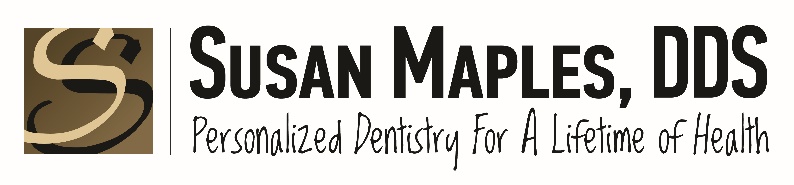 What would you like to learn this afternoon?  Infant Oral Health Exam ChecklistReviewing the Eight Food Pillars for HealthMore on the Hands-On Learning Lab for Children’s HealthPeriodontal Disease: The NEW Paradigm in Treatment StrategyDiabetes Detection and Its Critical Relevance in DentistryAdult Airway: SDB (Sleep Disordered Breathing), UARS Upper Airway Resistance Syndrome), and/or OSA (Obstructive Sleep Apnea)Pediatric Airway: SDB and OSA Prevention including Lip- and Tongue-Tie Release, Myo, Habit Control, Early ExpansionPediatric Allergy, Auto-Immune Disorders, Asthma and their impact on Pediatric Airway Development Personalized Weight Loss SolutionsHPV (Human Papilloma Virus) and OPC (Oral Pharyngeal Cancer)Caries Disease (decay) Prevention and Non-Operative TreatmentAcid Reflux/Airway Reflux: Diagnosis and Treatment StrategiesGaining pH Balance in your BodyPregnancy Complications from Periodontal DiseaseSecondary Joint Disease and Joint Replacement Prophylaxis Erectile Dysfunction and Periodontal DiseaseHelping with Nicotine Cessation Strategies When and how to screen for HypertensionMore on Salivary Diagnostics: It’s Our FuturePoly-Pharmacy: Drug Interactions and Side EffectsCaffeine Addiction: Screening and TreatmentGenerating Co-Referral Relationship: Attracting New Patients from your like-valued Medical ColleaguesCreating a Competitive Advantage (Marketing) Around Total Health DentistryThe Hygiene-to-Doctor HandoffStrategies for achieving an Insurance Independent, Fee for Service Dental PracticeCultivating Amazing Team Members for your Total Health Dental PracticeName:________________________________________Position:_______________________________________Doctor/Practice Name:________________________________________________________________________Address:____________________________________________________________________________________City:________________________________________ State:________________ Zip:_______________________Phone:___________________________________  Email:_____________________________________________Please rank on a scale of 1-poor, 2-needs some improvement, 3-adequate, 4-good, 5-outstanding______ 1. Effectiveness of speaker	Comments: ______ 2. Impact of subject matter	Comments: 	3. What three things might you do differently as a result of today?		1)		2) 		3) 4. What subjects are you eager to learn more about from Dr. Susan Maples?______ 5. What is your interest in Total Health Academy a robust, online learning platform for your dental team?		0-not interested    1-somewhat interested   2-interested   3-very interested 